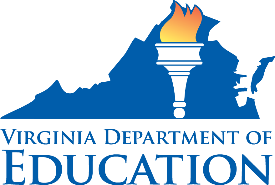 FEDERAL PROGRAM ADMINISTRATIVE REVIEW 
SCHOOL NUTRITION PROGRAM SUMMARYSection 207 of the Healthy Hunger Free Kids Act 2010, amended section 22 of the National School Lunch Act (42 U.S.C. 1769c) requires the Virginia Department of Education, Office of School Nutrition Programs (VDOE SNP), to report the final results of the administrative review to the public in an accessible, easily understood manner in accordance with guidelines promulgated by the Secretary. Local Educational Agency:  Roanoke County Public SchoolsReport Publication Date: October 1, 2019Administrative Review Dates: April 2 – 5, 2019Review Month and Year: February 2019Participating Programs: NSLP, SBP, SSO, SFSPParticipates in Special Provisions? NoEnrollment and Participation Data for February 2019:
Findings Identified during the Administrative Review:Table 1: Program Access and ReimbursementTable 2: Meal Patterns and Nutritional QualityTable 3: School Nutrition Environment and Civil RightsUSDA is an Equal Opportunity Provider, Employer and Lender.EligibilityEnrollmentLunch Avg. Daily Participation (ADP)Lunch ADP %Breakfast ADPBreakfast ADP %Total Reimbursement ($$)Free3,4912,42841.061,29254.24207,151.75Reduced7874858.202199.1934,896.37Paid9,7283,00050.7487136.5726,230.20Total14,006Cell intentionally left blankCell intentionally left blankCell intentionally left blankCell intentionally left blank268,278.32CategoryFindingsCertification and Benefit Issuance FINDINGS IDENTIFIED	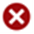 Details: The direct certification process was incorrectly implemented when determining student eligibility.Verification  NO FINDINGS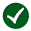 Details:Meal Counting and Claiming  NO FINDINGSDetails:CategoryFindingsMeal Components and Quantities  NO FINDINGSDetails: Offer versus Serve  NO FINDINGSDetails:Dietary Specifications and Nutrient Analysis  NO FINDINGSDetails:CategoryFindingsFindingsFood SafetyFood Safety FINDINGS IDENTIFIEDDetails:Details:The SFA’s HAACP plan was not properly implemented. Not all agricultural products purchased met the Buy American provision.Temperature logs were not maintained.Local School Wellness PolicyLocal School Wellness Policy FINDINGS IDENTIFIEDDetails:Details:The Local School Wellness Policy did not meet the minimum requiresments set forth by USDA.Competitive FoodsCompetitive Foods  NO FINDINGSDetails:Details:Civil RightsCivil Rights  NO FINDINGSDetails: Details: 